OBVEŠČAMO VAS, DA BO VRTEC JELKA V ČASU NOVOLETNIH ŠOLSKIH POČITNIC (27.-30. 12. 2022), ZAPRT.DEŽURNI VRTEC BO MLINČEK V NAKLEM, KJER BODO VSE DNI PRISOTNISTROKOVNI DELAVCI IZ VRTCA JELKA.ZBIRNA IN ODDAJNA IGRALNICA BO IGRALNICA 7, ČEZ DAN BODO OTROCI ODDELKOV 1 IN 2 V IGRALNICI 7, OTROCI ODDELKOV 3 IN 4 PA V IGRALNICI 8.VSI OTROCI BODO IMELI GARDEROBO PRI VHODU 3 (koristite lahko prazne garderobne omarice).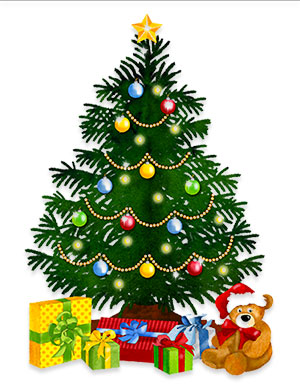 Želimo vam lepe praznike.Kolektiv vrtca Jelka